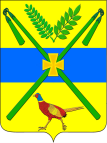 АДМИНИСТРАЦИЯ ЧЕЛБАССКОГО СЕЛЬСКОГО ПОСЕЛЕНИЯКАНЕВСКОГО РАЙОНАПОСТАНОВЛЕНИЕот 31.05.2023	№ 63станица ЧелбасскаяО внесении изменений в постановление администрации Челбасского сельского поселения Каневского района от 17 июля 2020 года № 86 «Об утверждении муниципальной программы Челбасского сельского поселения Каневского района «Комплексное и устойчивое развитие Челбасского сельского поселения Каневского района в сфере дорожного хозяйства» на 2021-2023 годы»В соответствии со статьей 179 Бюджетного кодекса Российской Федерации, в целях комплексного и устойчивого развития дорожного хозяйства в Челбасском сельском поселении Каневского района п о с т а н о в л я ю:1. Внести в постановление администрации Челбасского сельского поселения Каневского района от 17 июля 2020 года № 86 «Об утверждении муниципальной программы Челбасского сельского поселения Каневского района «Комплексное и устойчивое развитие Челбасского сельского поселения Каневского района в сфере дорожного хозяйства» на 2021-2023 годы» следующие изменения:- параграф 10 паспорта муниципальной программы Челбасского сельского поселения Каневского района «Комплексное и устойчивое развитие Челбасского сельского поселения Каневского района в сфере дорожного хозяйства» на 2021-2023 годы изложить в следующей редакции: - таблицу № 2 изложить в следующей редакции:«Перечень основных мероприятий муниципальной программы «Комплексное и устойчивое развитие Челбасского сельского поселения Каневского района в сфере дорожного хозяйства» на 2021-2023 годыТаблица №2»- таблицу № 3 изложить в следующей редакции:«Таблица №3 ».2. Постановление администрации Челбасского сельского поселения Каневского района от 28 декабря 2022 года № 191 «О внесении изменений в постановление администрации Челбасского сельского поселения Каневского района от 17 июля 2020 года № 86 «Об утверждении муниципальной программы Челбасского сельского поселения Каневского района «Комплексное и устойчивое развитие Челбасского сельского поселения Каневского района в сфере дорожного хозяйства» на 2021-2023 годы» считать утратившим силу.3. Общему отделу администрации Челбасского сельского поселения Каневского района (Скрыпникова Р.П.) разместить настоящее постановление на официальном сайте Челбасского сельского поселения Каневского района в информационно-телекоммуникационной сети «Интернет» (http://челбасская.рф/).4. Контроль за выполнением настоящего постановления возложить на заместителя главы, начальника общего отдела администрации Челбасского сельского поселения Каневского района Ю.Н. Русого.5. Постановление вступает в силу со дня подписания.          Исполняющий обязанности главыЧелбасского сельского поселения Каневского района                                                                                      Ю.Н.РусыйОбъемы бюджетных ассигнований муниципальной программыОбщий объем финансирования муниципальной программы составляет 100671,8 тыс. рублей, в том числе:- из средств бюджета Челбасского сельского поселения Каневского района – 27299,4 тыс. рублей, из них: 2021 год – 6464,9 тыс. руб.2022 год – 7499,3 тыс. руб.2023 год – 13335,2 тыс. руб.- из средств бюджета Краснодарского края – 73372,4 тыс. рублей, из них:2021 год – 11842,7 тыс. руб.2022 год – 3000,0 тыс. руб.2023 год – 58529,7 тыс. руб.№п/пНаименование мероприятияИсточники финансированияОбъем финансирования, всего (тыс. руб.)Сумма в год, тыс. руб.Сумма в год, тыс. руб.Сумма в год, тыс. руб.Непосредственный результат реализации мероприятияУчастник муниципальной программы№п/пНаименование мероприятияИсточники финансированияОбъем финансирования, всего (тыс. руб.)202120222023Непосредственный результат реализации мероприятияУчастник муниципальной программы123456781.Основное мероприятие №1 «Содержание и ремонт автомобильных дорог общего пользования в Челбасском сельского поселения Каневского района»всего100671,818307,610499,371864,9Повышение качества дорогАдминистрация Челбасского сельского поселения Каневского района. 1.Основное мероприятие №1 «Содержание и ремонт автомобильных дорог общего пользования в Челбасском сельского поселения Каневского района»Местный бюджет27299,46464,97499,313335,2Повышение качества дорогАдминистрация Челбасского сельского поселения Каневского района. 1.Основное мероприятие №1 «Содержание и ремонт автомобильных дорог общего пользования в Челбасском сельского поселения Каневского района»Краевой бюджет73372,411842,73000,058529,7Повышение качества дорогАдминистрация Челбасского сельского поселения Каневского района. 1.Основное мероприятие №1 «Содержание и ремонт автомобильных дорог общего пользования в Челбасском сельского поселения Каневского района»Федеральный бюджет0,00,00,00,0Повышение качества дорогАдминистрация Челбасского сельского поселения Каневского района. 1.Основное мероприятие №1 «Содержание и ремонт автомобильных дорог общего пользования в Челбасском сельского поселения Каневского района»Внебюджетные источники0,00,00,00,0Повышение качества дорогАдминистрация Челбасского сельского поселения Каневского района. 1.1Капитальный ремонт и ремонт автомобильных дорог общего пользования местного значения: капитальный ремонт автомобильных дорог в ст. Челбасская по улицам: ул. Рязанская-Рыбинская от ул. Красноармейской до ул. Базарной; ул. Базарная от ул. Рыбинской до ул. Октябрьской; ул. Первомайская от ул. Пролетарской до ул. Октябрьской; ул. Партизанская от ул. Рязанской до ул. Октябрьской (I этап ул. Первомайская)всего12734,112734,10,00,0Повышение качества дорогАдминистрация Челбасского сельского поселения Каневского района.1.1Капитальный ремонт и ремонт автомобильных дорог общего пользования местного значения: капитальный ремонт автомобильных дорог в ст. Челбасская по улицам: ул. Рязанская-Рыбинская от ул. Красноармейской до ул. Базарной; ул. Базарная от ул. Рыбинской до ул. Октябрьской; ул. Первомайская от ул. Пролетарской до ул. Октябрьской; ул. Партизанская от ул. Рязанской до ул. Октябрьской (I этап ул. Первомайская)Местный бюджет891,4891,40,00,0Повышение качества дорогАдминистрация Челбасского сельского поселения Каневского района.1.1Капитальный ремонт и ремонт автомобильных дорог общего пользования местного значения: капитальный ремонт автомобильных дорог в ст. Челбасская по улицам: ул. Рязанская-Рыбинская от ул. Красноармейской до ул. Базарной; ул. Базарная от ул. Рыбинской до ул. Октябрьской; ул. Первомайская от ул. Пролетарской до ул. Октябрьской; ул. Партизанская от ул. Рязанской до ул. Октябрьской (I этап ул. Первомайская)Краевой бюджет11842,711842,70,00,0Повышение качества дорогАдминистрация Челбасского сельского поселения Каневского района.1.1Капитальный ремонт и ремонт автомобильных дорог общего пользования местного значения: капитальный ремонт автомобильных дорог в ст. Челбасская по улицам: ул. Рязанская-Рыбинская от ул. Красноармейской до ул. Базарной; ул. Базарная от ул. Рыбинской до ул. Октябрьской; ул. Первомайская от ул. Пролетарской до ул. Октябрьской; ул. Партизанская от ул. Рязанской до ул. Октябрьской (I этап ул. Первомайская)Федеральный бюджет0,00,00,00,0Повышение качества дорогАдминистрация Челбасского сельского поселения Каневского района.1.1Капитальный ремонт и ремонт автомобильных дорог общего пользования местного значения: капитальный ремонт автомобильных дорог в ст. Челбасская по улицам: ул. Рязанская-Рыбинская от ул. Красноармейской до ул. Базарной; ул. Базарная от ул. Рыбинской до ул. Октябрьской; ул. Первомайская от ул. Пролетарской до ул. Октябрьской; ул. Партизанская от ул. Рязанской до ул. Октябрьской (I этап ул. Первомайская)Внебюджетные источники0,00,00,00,0Повышение качества дорогАдминистрация Челбасского сельского поселения Каневского района.1.2Капитальный ремонт и ремонт автомобильных дорог общего пользования местного значения: капитальный ремонт автомобильных дорог в ст. Челбасская по улицам: ул. Рязанская-Рыбинская от ул. Красноармейской до ул. Базарной; ул. Базарная от ул. Рыбинской до ул. Октябрьской; ул. Первомайская от ул. Пролетарской до ул. Октябрьской; ул. Партизанская от ул. Рязанской до ул. Октябрьской (II этап)всего70389,90,03125,067264,9Повышение качества дорогАдминистрация Челбасского сельского поселения Каневского района.1.2Капитальный ремонт и ремонт автомобильных дорог общего пользования местного значения: капитальный ремонт автомобильных дорог в ст. Челбасская по улицам: ул. Рязанская-Рыбинская от ул. Красноармейской до ул. Базарной; ул. Базарная от ул. Рыбинской до ул. Октябрьской; ул. Первомайская от ул. Пролетарской до ул. Октябрьской; ул. Партизанская от ул. Рязанской до ул. Октябрьской (II этап)Местный бюджет8860,20,0125,08735,2Повышение качества дорогАдминистрация Челбасского сельского поселения Каневского района.1.2Капитальный ремонт и ремонт автомобильных дорог общего пользования местного значения: капитальный ремонт автомобильных дорог в ст. Челбасская по улицам: ул. Рязанская-Рыбинская от ул. Красноармейской до ул. Базарной; ул. Базарная от ул. Рыбинской до ул. Октябрьской; ул. Первомайская от ул. Пролетарской до ул. Октябрьской; ул. Партизанская от ул. Рязанской до ул. Октябрьской (II этап)Краевой бюджет61529,70,03000,058529,7Повышение качества дорогАдминистрация Челбасского сельского поселения Каневского района.1.2Капитальный ремонт и ремонт автомобильных дорог общего пользования местного значения: капитальный ремонт автомобильных дорог в ст. Челбасская по улицам: ул. Рязанская-Рыбинская от ул. Красноармейской до ул. Базарной; ул. Базарная от ул. Рыбинской до ул. Октябрьской; ул. Первомайская от ул. Пролетарской до ул. Октябрьской; ул. Партизанская от ул. Рязанской до ул. Октябрьской (II этап)Федеральный бюджет0,00,00,00,0Повышение качества дорогАдминистрация Челбасского сельского поселения Каневского района.1.2Капитальный ремонт и ремонт автомобильных дорог общего пользования местного значения: капитальный ремонт автомобильных дорог в ст. Челбасская по улицам: ул. Рязанская-Рыбинская от ул. Красноармейской до ул. Базарной; ул. Базарная от ул. Рыбинской до ул. Октябрьской; ул. Первомайская от ул. Пролетарской до ул. Октябрьской; ул. Партизанская от ул. Рязанской до ул. Октябрьской (II этап)Внебюджетные источники0,00,00,00,0Повышение качества дорогАдминистрация Челбасского сельского поселения Каневского района.1.3.Мероприятия по содержанию автомобильных дорог общего пользования в Челбасском сельского поселения Каневского районавсего17547,85573,57374,34600,0Повышение качества дорогАдминистрация Челбасского сельского поселения Каневского района. 1.3.Мероприятия по содержанию автомобильных дорог общего пользования в Челбасском сельского поселения Каневского районаМестный бюджет17547,85573,57374,34600,0Повышение качества дорогАдминистрация Челбасского сельского поселения Каневского района. 1.3.Мероприятия по содержанию автомобильных дорог общего пользования в Челбасском сельского поселения Каневского районаКраевой бюджет0,00,00,00,0Повышение качества дорогАдминистрация Челбасского сельского поселения Каневского района. 1.3.Мероприятия по содержанию автомобильных дорог общего пользования в Челбасском сельского поселения Каневского районаФедеральный бюджет0,00,00,00,0Повышение качества дорогАдминистрация Челбасского сельского поселения Каневского района. ВСЕГО:Всего100671,818307,610499,371864,9Повышение качества дорогАдминистрация Челбасского сельского поселения Каневского района.ВСЕГО:Местный бюджет27299,46464,97499,313335,2Повышение качества дорогАдминистрация Челбасского сельского поселения Каневского района.ВСЕГО:Краевой бюджет73372,411842,73000,058529,7Повышение качества дорогАдминистрация Челбасского сельского поселения Каневского района.ВСЕГО:Федеральный бюджет0,00,00,00,0Повышение качества дорогАдминистрация Челбасского сельского поселения Каневского района.ВСЕГО:Внебюджетные источники0,00,00,00,0Повышение качества дорогАдминистрация Челбасского сельского поселения Каневского района.Наименование мероприятияОбщий объем финансирования (тыс. руб.)2021 год2022 год2023 годОсновное мероприятие №1 «Содержание и ремонт автомобильных дорог общего пользования в Челбасском сельском поселении Каневского района»100671,818307,610499,371864,9ВСЕГО:100671,818307,610499,371864,9